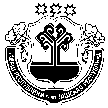 В соответствии с Федеральными законами от 06.10.2003 № 131-ФЗ «Об общих принципах организации местного самоуправления в Российской Федерации», от 21.12.1994 № 69-ФЗ «О пожарной безопасности», с п.17 Постановлением Правительства Российской Федерации от 215.04.2012г. №390 «О противопожарном режиме» администрация Ярославского  сельского поселения Моргаушского района Чувашской Республики постановляет:  Утвердить Порядок установления противопожарного режима на территории Ярославского  сельского поселения Моргаушского района Чувашской Республики (Приложение).Настоящее постановление вступает в силу после его официального опубликования.И.о. главы Ярославского  сельского поселения                                                   Моргаушского района Чувашской Республики                                               Л.В. Храмова (Приложение)Порядокустановления противопожарного режима на территории Ярославского  сельского поселения Моргаушского района Чувашской Республики1. Настоящий  Порядок  разработан  в  соответствии  с Федеральными  законами  от  21.12.1994  №69-ФЗ  «О  пожарной  безопасности»,  от 06.10.2003  №131-ФЗ «Об общих принципах организации местного самоуправления в Российской  Федерации»,  постановлением  Правительства  Российской Федерации  от  25.04.2012  №390  «Правила  противопожарного  режима  в  Российской Федерации» в целях обеспечения первичных мер пожарной безопасности на территории  Ярославского  сельского поселения Моргаушского района Чувашской Республики.2. Противопожарный режим – требования пожарной безопасности, устанавливающие правила поведения людей, порядок организации производства и (или) содержания территорий, зданий, сооружений помещений организации и других объектов в целях обеспечения пожарной безопасности.3. Особый противопожарный режим на территории Ярославского  сельского поселения Моргаушского района Чувашской Республики устанавливается главой Ярославского  сельского поселения Моргаушского района Чувашской Республики вне зависимости от класса пожарной опасности при обстоятельствах, требующих неотложных мер по защите населения, организации тушения пожаров. Постановление об установлении особого противопожарного режима является обязательным для исполнения предприятиями, организациями, учреждениями и гражданами на территории поселения.4. На период устойчивой сухой, жаркой и ветреной погоды, а также при введении особого противопожарного режима на Ярославского  сельского поселения Моргаушского района Чувашской Республики, садоводческих, огороднических и дачных некоммерческих объединений граждан, на предприятиях осуществляются следующие мероприятия:а) введение запрета на разведение костров, проведение пожароопасных работ на определенных участках, на топку печей, кухонных очагов и котельных установок;б) организация патрулирования добровольными пожарными и (или) гражданами Российской Федерации;в) подготовка для возможного использования в тушении пожаров имеющейся водовозной и землеройной техники;г) проведение соответствующей разъяснительной работы с гражданами о мерах пожарной безопасности и действиях при пожаре.На период действия особого противопожарного режима на территории Ярославского  сельского поселения устанавливаются дополнительные требования пожарной безопасности, предусмотренные техническими регламентами и стандартами, нормами пожарной безопасности, правилами пожарной безопасности, инструкциями и иными документами, содержащими соответственно обязательные и рекомендательные требования пожарной безопасности.5. В рамках обеспечения особого противопожарного режима на  территории Ярославского  сельского поселения Моргаушского района Чувашской Республики, администрация Ярославского  сельского поселения Моргаушского района Чувашской Республики разрабатывает и проводит следующие мероприятия: - создает комиссию по борьбе с пожарами; - принимает необходимые меры по своевременной очистке территории поселения от горючих отходов и мусора; - информирует в установленном законодательством порядке уполномоченные органы о противопожарном состоянии территории и муниципальных объектов, расположенных на территории Ярославского  сельского поселения Моргаушского района Чувашской Республики,  а также на прилегающих к ним зонах путем несения дежурства гражданами и работниками организация, предприятий и учреждений; - предусматривает мероприятия, исключающие возможность переброса огня от лесных пожаров на здания и сооружения поселения и на прилегающие к ним зоны;-  проводит разъяснительную работу с населением; -- организует силами населения и членов добровольных пожарных формирований  патрулирование территории Ярославского  сельского поселения Моргаушского района Чувашской Республики с первичными средствами пожаротушения, а также подготовку для возможного использования имеющейся водовозной и землеройной техники; - организует помощь членам добровольной пожарной охраны, дежурство граждан и работников предприятий, расположенных в Ярославском сельском поселении Моргаушского района Чувашской Республики;- принимает иные дополнительные меры пожарной безопасности, не противоречащие законодательству РФ.6. Руководители организаций, предприятий и учреждений всех форм собственности, расположенных на территории Ярославского  сельского поселения Моргаушского района Чувашской Республики, при установлении особого противопожарного режима:1) организуют круглосуточное дежурство имеющихся подразделений добровольной пожарной охраны и пожарной (приспособленной для целей пожаротушения) техники:2) предусматривают использование для целей пожаротушения имеющейся водовозной, поливочной и землеройной техники (в том числе обеспечение ее водительским составом и горюче-смазочными материалами);3) обеспечивают запасы воды для целей пожаротушения;4) принимают меры по обкосу сухой травы, уборке валежника, иного горючего мусора с территорий, прилегающих к границам предприятий, организаций, учреждений;5) осуществляют иные мероприятия, связанные с решением вопросов содействия пожарной охране при тушении пожаров.7.  По итогам принятых мер, а так же в случае снижения пожарной опасности особый противопожарный режим отменяется постановлением администрации поселения.ЧУВАШСКАЯ РЕСПУБЛИКАМОРГАУШСКИЙ РАЙОНАДМИНИСТРАЦИЯЯРОСЛАВСКОГОСЕЛЬСКОГО ПОСЕЛЕНИЯПОСТАНОВЛЕНИЕДеревня Ярославка                                                  ЧĂВАШ РЕСПУБЛИКИМУРКАШ РАЙОНĔЯРОСЛАВКА ЯЛПОСЕЛЕНИЙĔНАДМИНИСТРАЦИЙĔЙЫШĂНУЯрославка ялĕО порядке установления особого противопожарного режима на территории Ярославского  сельского поселения Моргаушского района Чувашской Республики Утвержден постановлением администрации Ярославского  сельского поселения Моргаушского района  Чувашской Республики от 09.08.2019 г. № 38